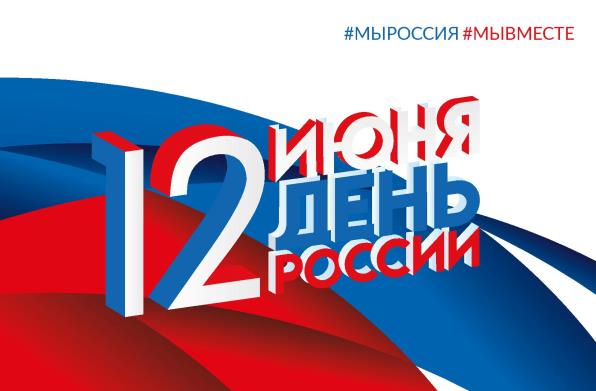 ПАМЯТКА АНТИТЕРРОРИСТИЧЕСКОЙ БЕЗОПАСНОСТИУважаемые жители и гости города Саратова!12 июня мы отметим один из важнейших государственных праздников – День России. Администрация муниципального образования «Город Саратов» обращает ваше внимание на неукоснительное соблюдение мер антитеррористической безопасности:соблюдать и поддерживать общественный порядок;не допускать выкрики или совершать иные действия, оскорбляющие других граждан и общественный порядок, и угрожающие общественной безопасности;не оставлять без присмотра несовершеннолетних детей;парковать автотранспорт в специально отведенных местах;сторониться и фиксировать регистрационные номера транспортных средств, припаркованных с явными нарушениями правил дорожного движения, стараться запоминать приметы лиц, производящих погрузку и выгрузку из этих автомобилей различных грузов;обращать внимание на подозрительных людей, ведущих себя либо чрезмерно осторожно, либо наоборот – привлекая к себе излишнее внимание;остерегаться людей с большими сумками и чемоданами, особенно, если они находятся в месте, не подходящем для такой поклажи. Быть внимательным, постараться запомнить приметы подозрительных людей, отличительные черты их лиц, одежду, имена, клички, возможные шрамы и татуировки, особенности речи и манеры поведения и т.д., не пытаться их останавливать самим – вы можете стать их первой жертвой. Стараться удалиться на максимальное расстояние от тех, кто ведет себя неадекватно, нервозно, испуганно, оглядываясь, проверяя что-то в одежде или в багаже;никогда не принимать от незнакомцев пакеты и сумки, не оставляйте свои сумки без присмотра;не прикасаться к забытым кем-то бесхозным вещам (на улице, в подъезде, магазине, общественном транспорте и т.д.);при возникновении экстренных ситуаций действовать согласно указаниям сотрудников правоохранительных органов и органов безопасности, не создавать паники. Также НАПОМИНАЕМ! Заведомо ложное сообщение об акте терроризма является преступлением против общественной безопасности, и в соответствии со ст. 207 Уголовного Кодекса РФ предусматривает наказание в виде штрафа в размере до 200 тысяч рублей, до лишения свободы сроком до 5 лет. Кроме того, подлежат возмещению затраты и ущерб, причинённые таким сообщением. Обо всех подозрительных предметах, людях и происшествиях немедленно сообщите в Единую дежурную диспетчерскую службу муниципального образования «Город Саратов» по телефону659-659, дежурную часть УМВД России по г.Саратову – 747-016, 747-015, дежурную часть УФСБ России по Саратовской области – 37-30-01, либо позвоните 101, 112 (с мобильного телефона).ПОМНИТЕ!соблюдение указанных правил поможет сохранить вам жизнь и здоровье!Глава муниципального образования «Город Саратов» и администрация города поздравляют жителей города Саратова с наступающим праздником!